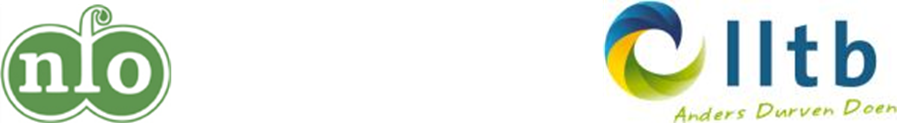 Uitnodiging Themabijeenkomst Water en Gewasbescherming Fruitteelt LimburgNFO Kring Limburg / LLTB Vakgroep Fruitteelt organiseert voor haar leden een themabijeenkomst over water en gewasbescherming en nodigt u graag uit op vrijdag 18 mei a.s.Deze bijeenkomst telt mee voor verlenging van de spuitlicentie, onderdeel veiligheid en techniek.Het maximale aantal deelnemers is 80.De bijeenkomst wordt nu tevens gecombineerd met een extra algemene ledenvergadering van de NFO kring LimburgDeze korte ALV zal aansluitend aan de themabijeenkomst om 18.30 uur beginnen.De agenda van de Algemene ledenvergadering is als volgt:1. Opening2. Instemming met kandidaat voorzitter voor benoeming op ALV NFO 21 juni 20183. Toelichting wijzigingen afdelingen / werkgroepen NFO kring Limburg4. SluitingHet staat u natuurlijk ook vrij om alleen de themabijeenkomst of alleen de algemene ledenvergadering bij te wonen. Zie voor de tijdstippen onderstaand programma.Opgeven voor deelname themabijeenkomst is noodzakelijk: u kunt zich via de NFO website opgeven. De aanmelding sluit op maandag 14 mei 2018.Komt u alleen naar de ALV dan hoeft u zich daar niet voor aan te melden.Programma Themabijeenkomst Water en Gewasbescherming Fruitteelt Limburg en aansluitend Algemene ledenvergadering NFO Kring LimburgDatum:		Vrijdag 18 mei 2018 Locatie:	Houben Fruit, van Roger en Chantal Houben		Loorderstraat 10, 6096 NE GrathemParkeren:	Voorbij de boerderij links op het gras14.30 uur	Ontvangst met koffie en thee en inschrijving deelnemers		Degenen die voor verlenging spuitlicentie komen: zorg dat u uw spuitpas bij u heeft!15.00 uur	Start bijeenkomst 		Verdeling van deelnemers in 3 of 4 groepen. Groepsgewijze rondleiding langs 		de vier onderwerpen, met halverwege een korte pauze.		Elk onderwerp duurt circa 40 minuten.		Onderwerpen:	1) Actualiteiten ontwikkelingen regelgeving en emissie, Jaco van Bruchem van NFO	2) Munckhof Varimas systeem, de nieuwe standaard in spuitdriftreductie, 	    Thijs van den Munckhof, van Van den Munckhof Boomgaardspuitmachines	3) Het belang van schoon grondwater in Limburg voor de drinkwatervoorziening en 	    hoe fruittelers daar aan bij kunnen dragen, door Frans Vaessen van WML	4) Toepassen LVS-techniek in onkruidbeheersing, door Adriaan van de Ven, Agricult 18.30 uur	Korte algemene vergadering NFO Kring LimburgAgenda1. Opening2. Instemming met kandidaat voorzitter voor benoeming op ALV NFO 21 juni 20183. Toelichting wijzigingen afdelingen / werkgroepen NFO kring Limburg4. Sluiting19.00 uur	Einde programma en afsluiting met een hapje etenKosten deelnameInclusief verlenging spuitlicentie € 45,- incl. btwZonder verlenging spuitlicentie € 15,- incl. btwDeelnemers die geen lid zijn van NFO of LLTB betalen € 25,- meer.Opgeven voor deelname is noodzakelijk: u kunt zich via de NFO website opgeven. De aanmelding sluit op maandag 14 mei 2018.Wij zien uw aanmelding graag tegemoet.Namens bestuur NFO kring Limburg/LLTB vakgroep fruitteelt,Sjaak Walraven, voorzitter 